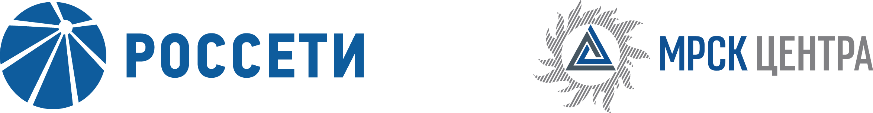 Уведомлениеоб отказе от проведения открытого запроса предложенийЗаказчик, являющийся Организатором открытого запроса предложений ПАО «МРСК Центра», расположенный по адресу: РФ, 308000, г. Белгород,  ул. Преображенская, д. 42, к.715, (контактное лицо: Ермолова Ирина Валерьевна, контактный телефон (4722) 58-17-81) настоящим Уведомлением доводит до сведения всех Участников, а также всех других заинтересованных лиц, о своем отказе от проведения открытого запроса предложений на право заключения Договора на поставку серверного оборудования для нужд ПАО МРСК Центра (филиал Белгородэнерго), Извещение о проведении которого было опубликовано на официальном сайте Российской Федерации для размещения информации о размещении заказов www.zakupki.gov.ru, копия публикации на электронной торговой площадке ПАО «Россети» B2B № 861452 от 19.07.2017 года, а также на официальном сайте ПАО «МРСК Центра» www.mrsk-1.ru в разделе «Закупки»), в соответствии со своим правом на отказ от проведения процедуры, изложенным в пункте 1.5.8 документации по открытому запросу предложений на право заключения Договора на поставку серверного оборудования для нужд ПАО МРСК Центра (филиал Белгородэнерго).Председатель закупочной комиссии -Начальник управлениялогистики и МТО филиалаПАО «МРСК Центра»-«Белгородэнерго»                                                                                   	З.М. Кравченко